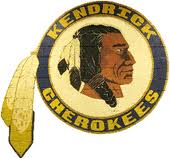 World History								Mrs. CheathamKendrick High School			                          		 	 	            1st, 2nd, 3rd    School Phone: 706-565-2960					      	         Room 415  Cheatham.Lisa.K@muscogee.k12.ga.us 			      cheathamsworld.weebly.com                         Course Description  The World History course provides students with a comprehensive, intensive study of major events and themes in world history.  Students begin with a study of the earliest civilizations worldwide and continue as students examine major developments and themes in all regions of the world.  The course culminates in a study of change and continuity, and globalization at the beginning of the 21st century.Class Participation All students are expected to participate in class discussions and activities. We will work together to ensure that by the end of the course students are well prepared to discuss all the units covered and material learned during the course. Grading The student is responsible for keeping their parents informed on the issue of grades, although the teacher will periodically communicate overall grade concerns with the parents. Parents can also view grades at Muscogee County’s Infinite Campus Parent Portal web site.  https://campus.muscogee.k12.ga.us/campus/portal/muscogee.jsp90 or above   = A		        The percentages will be calculated as:80-89             = B		        Summative Assessments (Unit Exams):            40%		Classwork:  10%70-79             = C		        Formative Assessments (Quizzes):                   20%		Homework: 10%69 and below = F		        Projects/Writing Assignments:                           20%Homework Homework is designed to reinforce given concepts for the student at Home. Not following through on homework nullifies the basic purpose of homework.Make Up and Late Work According to Muscogee County School District’s policy, make up work shall be turned in three days from an excused absence. Late work may be turned in with a 20% grade deduction. No work will be accepted after Progress Report and Report Card cut off dates. However, early work will be accepted with a 10% addition to the earned grade.Behavioral Expectations All classroom policies are consistent with the Student Handbook issued at the beginning of each year. Failure to comply will result in one or more of the following:1. Verbal Warning2. Detention3. Parental Contact letter, email, phone call, face to face. Contact will be documented.4. Conference: teacher(s), student, parent, or teacher(s), student, parent, counselor, administrator5. Administrative ReferralRequired Materials Students will need the following every day.					1) Textbook								3) Loose leaf paper in a 3-ring binder2) Writing utensils: pencils, highlighter, pens                                                           4) Flash Drive & active email addressManagement ExpectationsAttendance: Absenteeism greatly impacts your academic standing–it is hard to catch up if you miss more than a day. You are only allowed to be absent up to 7 days. After 7 absences you have earned “Loss of Credit,” or failure of the course. If you are absent you must present a valid written excuse to the front office within 3 days of your absenceTardy:  Simple: DO NOT BE LATE TO CLASS. Your whole body must be completely and physically in your assigned seat, in the classroom, before the bell rings or detention will result. No excuses. First block will be sent to the office for a pass otherwise all other blocks will sign the Friday school form and receive a tardy slip which will then culminate into a Friday school or Saturday School notice. Don’t be tardy. Academic Honesty Each World History student is to maintain the highest level of integrity. When it comes to assignments of any nature, you are expected to do his/her own individual work. Consequences will be applied to those who feel they don’t need to carry their own academic weight. Help: If you find you are having trouble with any assignment or in the class in general, please see me after school on Tuesday or Thursday from 3:25-4:00. Do not hesitate to get help and do it quickly. Don’t wait until after the assignment is due. ~~You really shouldn’t need a list of rules because; you are the greatest students in MCSD…but, to make you aware of regulations and procedures and to make sure we are all on the same page, a few have been listed below:Classroom RulesCome to class prepared, ready to learn and with an open mind. Do not question any assignments given; I do not give “busy work,” although you will have a lot of work. Students must be seated in their assigned seats by the time the bell rings. Come into class quietly, sit down and complete your Do Now; do not stand at the door with me; this is something I am required to do. I will answer any questions you may have regarding assignments, etc. after I have taken roll. If you have to go to the restroom, do it before coming to class or wait the required fifteen minutes, then ask if you may go. Students will be dismissed by the teacher; not the bell Sometimes we haven’t finished the lesson; wait until I say you may go…Chewing/bubble gum is not to be seen or heard If I see it; I will tell you to put it in the trashcan – do not balk; just do it Cell phones may be out on your desk FACE DOWN or in a pocket, purse or bag-but are not to be used during class unless I have given you permission. Ok-using cell phones in class has become an art form. Your parents don’t send you to school every day to run up your data. We can work this out together with cooperation. Respect goes both ways Really – your past does not follow you in this classroom; you will make your own way. Whatever you have heard about me or this class; forget it. Each class creates its own personality and therefore, it is going to be a good semester, or not, based on you and your classmates.Classroom GuidelinesBathroom breaks are a privilege – go and come straight back; it is not an adventure. Grooming should be kept private and not public – hair, lotion, etc.When absent – place your excuse in the CENTER of my desk – I will sign and return itDo not leave trash lying around – this is my home 8 -10 hours/day. Plus we have ants-mean ones. Discipline Detention and/or parental contact can be earned for classroom infractions Academic Detention  and/or parental contact can be earned for failing grades, lack of classwork or homework completionDo not remove anything from my area without asking; it’s just the right thing to do.BTW – don’t skip this class.